В целях усиления мер борьбы против пьянства и алкоголизма на территории Мариинско-Посадского муниципального округа, снижения (недопущения) смертности от алкоголь-ассоциированных заболеваний и от случайных отравлений алкоголем, дальнейшего развития и совершенствования системы профилактики, активизации работы по пропаганде норм здорового образа жизни, во исполнение п. 3.5. протокола заседания Рабочей группы по выработке мер, направленных на сокращение незаконного оборота алкогольной и спиртосодержащей продукции, снижение смертности от отравлений данной продукцией от 29 февраля 2024 года № ДК-П24-07-8, руководствуясь Уставом Мариинско-Посадского муниципального округа, администрация Мариинско-Посадского муниципального округа  п о с т а н о в л я е т:1. Утвердить план мероприятий по выработке мер, направленных на сокращение незаконного оборота алкогольной и спиртосодержащей продукции, снижение смертности от отравлений данной продукцией, в том числе среди детей и подростков на территории  Маринско-Посадского муниципального округа согласно приложению 1. 2. Контроль за исполнением постановления возложить на заместителя Главы администрации Мариинско-Посадского муниципального округа-начальника отдела организационно-контрольной работы.             3. Настоящее постановление вступает в силу со дня его подписания.Глава Мариинско-Посадскогомуниципального округа                                                                                В.В. Петров                                                                                                                                    Приложение №1к постановлению администрацииМариинско-Посадского муниципального округаЧувашской  Республики                                                                                                                                                                                                                                      02/04/2024   № 986План мероприятий по выработке мер, направленных на сокращение незаконного оборота алкогольной и спиртосодержащей продукции, снижение смертности от отравлений данной продукцией, в том числе среди детей и подростков на территории Мариинско-Посадского муниципального округа Чувашской Республики на 2024 год.Чăваш РеспубликинСĕнтĕрвăрри муниципаллă округĕн администрацийĕЙ Ы Ш Ă Н У        №Сĕнтĕрвăрри хулиЧăваш РеспубликинСĕнтĕрвăрри муниципаллă округĕн администрацийĕЙ Ы Ш Ă Н У        №Сĕнтĕрвăрри хули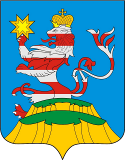 Чувашская РеспубликаАдминистрацияМариинско-Посадскогомуниципального округа П О С Т А Н О В Л Е Н И Е 02.04.2024№986 г. Мариинский ПосадОб утверждении плана мероприятий по выработке мер, направленных на сокращение незаконного оборота алкогольной и спиртосодержащей продукции, снижение смертности от отравлений данной продукцией, в том числе среди детей и подростков на территории Мариинско-Посадского муниципального округа  на 2024 год.Об утверждении плана мероприятий по выработке мер, направленных на сокращение незаконного оборота алкогольной и спиртосодержащей продукции, снижение смертности от отравлений данной продукцией, в том числе среди детей и подростков на территории Мариинско-Посадского муниципального округа  на 2024 год.№ п/пМероприятиеИсполнителиСроки реализацииПланируемый результат 1. Противодействие нелегальному обороту алкогольной продукции и правонарушениям в сфере розничной продажи алкогольной продукции 1. Противодействие нелегальному обороту алкогольной продукции и правонарушениям в сфере розничной продажи алкогольной продукции 1. Противодействие нелегальному обороту алкогольной продукции и правонарушениям в сфере розничной продажи алкогольной продукции 1. Противодействие нелегальному обороту алкогольной продукции и правонарушениям в сфере розничной продажи алкогольной продукции 1. Противодействие нелегальному обороту алкогольной продукции и правонарушениям в сфере розничной продажи алкогольной продукции1.1.Проведение проверок по выявлению нарушений в части запрета продажи алкогольной продукции несовершеннолетним Отдел МВД РФ «Мариинско-Посадский»(по согласованию)Постоянно(январь-декабрь)Предупреждение продажи алкогольной продукции несовершеннолетним1.2.Организация и проведение мероприятий, направленных на пресечение фактов незаконной продажи алкогольной и спиртосодержащей продукции, свободная реализация которой запрещена или ограничена законодательствомОтдел МВД РФ «Мариинско-Посадский»(по согласованию)Постоянно(январь-декабрь)Сокращение объемов оборота опасной   для потребления алкогольной и спиртосодержащей продукции1.3.Оперативно-профилактические мероприятия, направленные на противодействие незаконному обороту алкогольной и спиртосодержащей продукцииОтдел МВД РФ «Мариинско-Посадский»(по согласованию)Постоянно(январь-декабрь)Выявление незаконного производства и  оборота алкогольной и спиртосодержащей продукции1.4Организация и проведение мероприятий, направленных на пресечение фактов реализации суррогатной алкогольной продукции из частных домовладенийОтдел МВД РФ «Мариинско-Посадский»(по согласованию)Постоянно(январь-декабрь)Сокращение численности потребителей суррогатной алкогольной продукции1.5.Проведение рейдов и проверок общественных мест в ночное время для выявления детей, находящихся без сопровождения родителей или лиц, осуществляющих мероприятия с участием детейКДНОтдел образования, молодежной политики и спорта  администрации Мариинско-Посадского муниципального округаОтдел МВД РФ «Мариинско-Посадский»(по согласованию)Июнь - августВыявление и пресечение реализации алкогольной продукции несовершеннолетним2. Переориентирование населения на ведение трезвого и здорового образа жизни2. Переориентирование населения на ведение трезвого и здорового образа жизни2. Переориентирование населения на ведение трезвого и здорового образа жизни2. Переориентирование населения на ведение трезвого и здорового образа жизни2. Переориентирование населения на ведение трезвого и здорового образа жизни2.1.Размещение в средствах массовой информации материалов по профилактике пьянства и алкоголизмаАдминистрация Мариинско-Посадского муниципального округаБУ ЧР "Мариинско-Посадская Центральная Районная Больница Им. Н.А. Геркена" Министерства Здравоохранения Чувашской Республики (по согласованию)Отдел образования, молодежной политики и спорта  администрации Мариинско-Посадского муниципального округаОтдел культуры и социального развития администрации Маринско-Посадского муниципального округаРазмещение в средствах массовой информации публикаций профилактической направленности не менее 1 раза в месяцпостоянноФормирование негативного общественного отношения к злоупотреблению алкоголем2.2.Психолого-педагогическое консультирование родителей, педагогов, проведение индивидуальных и коллективных бесед с несовершеннолетними с привлечением психологов, врачей-педиатров, наркологов, психиатровОтдел образования, молодежной политики и спорта  администрации Мариинско-Посадского муниципального округаОктябрь Выработка единых подходов в воспитании и обучении подростков.Увеличение охвата психолого-педагогическим (в том числе индивидуальным и коллективным) сопровождением несовершеннолетних, их родителей, педагогов на 20% по отношению к предыдущему году2.3.Организация и проведение тематических акций и мероприятий, направленных против алкоголизации, среди несовершеннолетних совместно с общественными организациями и волонтерскими движениямиОтдел образования, молодежной политики и спорта  администрации Мариинско-Посадского муниципального округаОтдел культуры и социального развития администрации Маринско-Посадского муниципального округаБУ ЧР "Мариинско-Посадская Центральная Районная Больница Им. Н.А. Геркена" Министерства Здравоохранения Чувашской Республики (по согласованию)Постоянно(январь-декабрь)Формирование негативного отношения к злоупотреблению алкоголем2.4.Проведение с несовершеннолетними классных часов, бесед с участием родителей, пропагандирующих здоровый образ жизниОтдел образования, молодежной политики и спорта  администрации Мариинско-Посадского муниципального округаБУ ЧР "Мариинско-Посадская Центральная Районная Больница Им. Н.А. Геркена" Министерства Здравоохранения Чувашской Республики (по согласованию)В течение года(январь-декабрь)Формирование у детей и молодежи ценностей здорового образа жизни.Увеличение охвата несовершеннолетних классными часами, беседами, пропагандирующими  здоровый образ жизни, до 90%2.5.Реализация в учреждениях культуры мероприятий по пропаганде здорового образа жизни и общественных ценностейОтдел культуры и социального развития администрации Маринско-Посадского муниципального округамуниципальные учреждения культурыАпрель-майв течение годаУвеличение количества информационно-просветительских мероприятий по пропаганде здорового образа жизни на 25 % по отношению к предыдущему периоду2.6.Привлечение населения к участию в культурно-массовых мероприятиях, работе различных творческих кружков и коллективовОтдел культуры и социального развития администрации Маринско-Посадского муниципального округаМАУДО «Мариинско-Посадская детская школа Искусств им. А.Н. Тогаева»Январь-декабрьПривлечение жителей к занятиям в кружках, самодеятельных творческих коллективах3. Профилактика злоупотребления алкогольной продукцией и возникновения алкогольной зависимости3. Профилактика злоупотребления алкогольной продукцией и возникновения алкогольной зависимости3. Профилактика злоупотребления алкогольной продукцией и возникновения алкогольной зависимости3. Профилактика злоупотребления алкогольной продукцией и возникновения алкогольной зависимости3. Профилактика злоупотребления алкогольной продукцией и возникновения алкогольной зависимости3.1.Раннее выявление лиц, злоупотребляющих спиртосодержащей продукцией, при обращении в БУ ЧР "Мариинско-Посадская Центральная Районная Больница Им. Н.А. Геркена" Министерства Здравоохранения Чувашской РеспубликиБУ ЧР "Мариинско-Посадская Центральная Районная Больница Им. Н.А. Геркена" Министерства Здравоохранения Чувашской Республики (по согласованию)Январь-декабрьПрофилактика возникновения алкогольной зависимости3.2.Обследование, лечение и консультирование больных, состоящих на диспансерном учете по поводу алкоголизма.БУ ЧР "Мариинско-Посадская Центральная Районная Больница Им. Н.А. Геркена" Министерства Здравоохранения Чувашской Республики (по согласованию)Январь-декабрьИнформирование больных о возможности реабилитации3.3.Проведение семинаров, лекций, бесед по профилактике злоупотребления спиртосодержащей продукции (с пациентами стационаров, на ФАПах, с учащимися школ).БУ ЧР "Мариинско-Посадская Центральная Районная Больница Им. Н.А. Геркена" Министерства Здравоохранения Чувашской Республики (по согласованию)Январь-декабрьПрофилактика злоупотребления алкогольной продукцией и возникновения алкогольной зависимости3.4Проведения с несовершеннолетними, состоящими на учете в ПДН информационно-просветительской и профилактической работыБУ ЧР "Мариинско-Посадская Центральная Районная Больница Им. Н.А. Геркена" Министерства Здравоохранения Чувашской Республики (по согласованию)Январь-декабрьНаправление несовершеннолетних, состоящих на учете в ПДН к психологу для проведения психологического тестирования и психологической поддержки3.5.Распространение печатной продукции     (памяток, буклетов, санбюллетеней) по пропаганде здорового образа жизни и антиалкогольной направленности.БУ ЧР "Мариинско-Посадская Центральная Районная Больница Им. Н.А. Геркена" Министерства Здравоохранения Чувашской Республики (по согласованию)Январь-декабрьПрофилактика злоупотребления алкогольной продукцией и возникновения алкогольной зависимости4.  Привлечение детей и молодежи к занятиям, ориентированным  на формирование ценностей здорового образа жизни4.  Привлечение детей и молодежи к занятиям, ориентированным  на формирование ценностей здорового образа жизни4.  Привлечение детей и молодежи к занятиям, ориентированным  на формирование ценностей здорового образа жизни4.  Привлечение детей и молодежи к занятиям, ориентированным  на формирование ценностей здорового образа жизни4.  Привлечение детей и молодежи к занятиям, ориентированным  на формирование ценностей здорового образа жизни4.1.Привлечение детей и молодежи к занятиям физической культурой, туризмом и спортом с ориентацией на формирование ценностей здорового образа жизни,  исключающих традицию употребления алкогольной продукцииОтдел образования, молодежной политики и спорта  администрации Мариинско-Посадского муниципального округаОтдел культуры и социального развития администрации Мариинско-Посадского муниципального округаМАУДО «Мариинско-Посадская детская школа Искусств им. А.Н. Тогаева»Январь-декабрьУвеличение охвата детей и подростков различными формами досуга и занятости4.2.Вовлечение детей и молодежи в программы дополнительного образования, организация различных форм досуга и занятости, в том числе в ходе летней оздоровительной кампанииОтдел образования, молодежной политики и спорта  администрации Мариинско-Посадского муниципального округаОтдел культуры и социального развития администрации Мариинско-Посадского муниципального округаЕжегодно(январь-декабрь)Увеличение охвата детей и подростков различными формами досуга и занятости